Publicado en Madrid / Granada el 09/10/2019 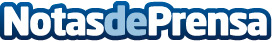 ¿Se pueden evitar las enfermedades genéticas en los tratamientos de fertilidad? - Clínica MarGen La nueva técnica, pionera en Europa, permite evitar la trasmisión al niño de alguna enfermedad derivada de una anomalía cromosómica. La probabilidad de tener un hijo afectado por una aneuploidía - la más conocida es el síndrome de Down - crece claramente con la edad de la madre y es de 0,26% a los 30 años, de 0,57% a los 35 años, de 1,59% a los 40 años y de 5,26% a los 45 añosDatos de contacto:Maria de la Plaza620 059 329Nota de prensa publicada en: https://www.notasdeprensa.es/se-pueden-evitar-las-enfermedades-geneticas-en Categorias: Nacional Medicina Madrid Andalucia Medicina alternativa Ocio para niños Sostenibilidad Biología http://www.notasdeprensa.es